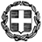 Η Δ/ντρια__________________________________                                             _ΦΙΛΙΠΠΑ ΜΑΡΓΙΟΡΑ________Σας υπενθυμίζουμε ότι: α) η προσφορά κατατίθεται κλειστή σε έντυπη μορφή(όχι με email ή fax)στο σχολείο και β) με κάθε προσφορά κατατίθεται από το ταξιδιωτικό γραφείο απαραιτήτως και Υπεύθυνη Δήλωση ότι διαθέτει βεβαίωση συνδρομής των νόμιμων προϋποθέσεων λειτουργίας τουριστικού γραφείου, η οποία βρίσκεται σε ισχύ.ΕΛΛΗΝΙΚΗ ΔΗΜΟΚΡΑΤΙΑΥΠΟΥΡΓΕΙΟ ΠΑΙΔΕΙΑΣ ΘΡΗΣΚΕΥΜΑΤΩΝ ΚΑΙ ΑΘΛΗΤΙΣΜΟΥ- - - - -ΠΕΡΙΦΕΡΕΙΑΚΗ Δ/ΝΣΗ Π.Ε. ΚΑΙ Δ.Ε. ΑΤΤΙΚΗΣΔΙΕΥΘΥΝΣΗ ΔΕΥΤΕΡΟΒΑΘΜΙΑΣ ΕΚΠΑΙΔΕΥΣΗΣΑΝΑΤΟΛΙΚΗΣ ΑΤΤΙΚΗΣΗμερομηνία  30/10/2023Αρ. Πρ. 6341ΣΧΟΛΕΙΟ1Ο ΓΕΛ ΜΑΡΚΟΠΟΥΛΟΥ ΜΕΣΟΓΑΙΑΣ2ΠΡΟΟΡΙΣΜΟΣ/ΟΙ-ΗΜΕΡΟΜΗΝΙΑ ΑΝΑΧΩΡΗΣΗΣ ΚΑΙ ΕΠΙΣΤΡΟΦΗΣΧΑΝΙΑ ΚΡΗΤΗΣ–  Α) ΑΝΑΧΩΡΗΣΗ: 3/12/2023-   ΕΠΙΣΤΡΟΦΗ:   9/12/2023  Β) ΑΝΑΧΩΡΗΣΗ: 4/12/2023 ΕΠΙΣΤΡΟΦΗ: 9/12/20233ΠΡΟΒΛΕΠΟΜΕΝΟΣ ΑΡΙΘΜΟΣ ΣΥΜΜΕΤΕΧΟΝΤΩΝ(ΜΑΘΗΤΕΣ-ΚΑΘΗΓΗΤΕΣ)75-80 ΜΑΘΗΤΕΣ- 6 ΚΑΘΗΓΗΤΕΣ4ΜΕΤΑΦΟΡΙΚΟ ΜΕΣΟ/Α-ΠΡΟΣΘΕΤΕΣ ΠΡΟΔΙΑΓΡΑΦΕΣΜεταφορικά μέσα:  ΠΛΟΙΟ (Minoan lines) Μεταφορά με σύγχρονα τουριστικά λεωφορεία.Τα τουριστικά λεωφορεία θα είναι  στη διάθεση μας καθ’ όλη τη διάρκεια της παραμονής μας για όλες τις επισκέψεις και μετακινήσεις που θα υποδείξουμε.Τα λεωφορεία να διαθέτουν έμπειρο οδηγό και να πληρούν όλες τις προδιαγραφές (ζώνες, ΚΤΕΟ κλπ),  όπως ορίζει ο Νόμος.5ΚΑΤΗΓΟΡΙΑ ΚΑΤΑΛΥΜΑΤΟΣ-ΠΡΟΣΘΕΤΕΣ ΠΡΟΔΙΑΓΡΑΦΕΣ(ΜΟΝΟΚΛΙΝΑ/ΔΙΚΛΙΝΑ/ΤΡΙΚΛΙΝΑ-ΠΡΩΙΝΟ Ή ΗΜΙΔΙΑΤΡΟΦΗ)Α) 3 ΔΙΑΝΥΚΤΕΡΕΥΣΕΙΣ ΧΑΝΙΑ Ξενοδοχείο 4-5* στην πόλη των ΧΑΝΙΩΝ και σε απόσταση όχι μεγαλύτερη των 12 km από την πόλη, και  1 ΔΙΑΝΥΚΤΕΡΕΥΣΗ ΗΡΑΚΛΕΙΟ Ξενοδοχείο 4-5* και σε απόσταση όχι μεγαλύτερη των 10 km από το αεροδρόμιο ή 4 ΔΙΑΝΥΚΤΕΡΕΥΣΕΙΣ ΧΑΝΙΑ Ξενοδοχείο 4-5* στην πόλη των ΧΑΝΙΩΝ και σε απόσταση όχι μεγαλύτερη των 12 km από την πόληΒ) 3 ΔΙΑΝΥΚΤΕΡΕΥΣΕΙΣ ΧΑΝΙΑ Ξενοδοχείο 4-5* στην πόλη των ΧΑΝΙΩΝ και σε απόσταση όχι μεγαλύτερη των 12 km από την πόλη,ΚΑΙ ΣΤΙΣ 2 ΠΕΡΙΠΤΩΣΕΙΣ Α και Βμε ημιδιατροφή (πρωινό και δείπνο) σε μπουφέ. Διαμονή σε δίκλινα-τρίκλινα δωμάτια για τους μαθητές και μονόκλινα για τους καθηγητές.Όλα τα δωμάτια να βρίσκονται συγκεντρωμένα στην ίδια πτέρυγα του ξενοδοχείου και να υπάρχει προσωπικό ασφαλείας και για τις βραδινές ώρες.Απαιτείται γραπτή επιβεβαίωση του ξενοδοχείου για διαθεσιμότητα 100% δωματίων και καμπινών και κράτηση τις συγκεκριμένες ημερομηνίες καθώς και 100% των καμπινών του πλοίου στο όνομα του σχολείου για μαθητές και καθηγητές.6ΛΟΙΠΕΣ ΥΠΗΡΕΣΙΕΣ (ΠΡΟΓΡΑΜΜΑ, ΠΑΡΑΚΟΛΟΥΘΗΣΗ ΕΚΔΗΛΩΣΕΩΝ, ΕΠΙΣΚΕΨΗ ΧΩΡΩΝ, ΓΕΥΜΑΤΑ κ.τ.λ.))Μετακινήσεις σε όλες τις επισκέψεις και μετακινήσεις που θα υποδείξουμε σύμφωνα με το πρόγραμμα της εκδρομής.Συνοδός του Γραφείου σε όλη τη διάρκεια της εκδρομής. Υποχρεωτική προσκόμιση Άδειας Λειτουργίας, φορολογικής και ασφαλιστικής ενημερότητας.Σε περίπτωση ακύρωσης της εκδρομής  για λόγους ανωτέρας βίας επιστροφή του καταβληθέντος ποσού σύμφωνα με τους όρους της ασφαλιστικής κάλυψης και της κείμενης νομοθεσίας.7ΥΠΟΧΡΕΩΤΙΚΗ ΑΣΦΑΛΙΣΗ ΕΥΘΥΝΗΣ ΔΙΟΡΓΑΝΩΤΗ(ΜΟΝΟ ΕΑΝ ΠΡΟΚΕΙΤΑΙ ΓΙΑ ΠΟΛΥΗΜΕΡΗ ΕΚΔΡΟΜΗ)ΝΑΙ8ΠΡΟΣΘΕΤΗ ΠΡΟΑΙΡΕΤΙΚΗ ΑΣΦΑΛΙΣΗ ΚΑΛΥΨΗΣΕΞΟΔΩΝ ΣΕ ΠΕΡΙΠΤΩΣΗ ΑΤΥΧΗΜΑΤΟΣ  Ή ΑΣΘΕΝΕΙΑΣ ΝΑΙ9ΤΕΛΙΚΗ ΣΥΝΟΛΙΚΗ ΤΙΜΗ ΟΡΓΑΝΩΜΕΝΟΥ ΤΑΞΙΔΙΟΥ(ΣΥΜΠΕΡΙΛΑΜΒΑΝΟΜΕΝΟΥ Φ.Π.Α.)ΝΑΙ10ΕΠΙΒΑΡΥΝΣΗ ΑΝΑ ΜΑΘΗΤΗ (ΣΥΜΠΕΡΙΛΑΜΒΑΝΟΜΕΝΟΥ Φ.Π.Α.)ΝΑΙ11ΚΑΤΑΛΗΚΤΙΚΗ ΗΜΕΡΟΜΗΝΙΑ ΚΑΙ ΩΡΑ ΥΠΟΒΟΛΗΣ ΠΡΟΣΦΟΡΑΣΠαρασκευή  3/11/2021 – ΩΡΑ 10:0012ΗΜΕΡΟΜΗΝΙΑ ΚΑΙ ΩΡΑ ΑΝΟΙΓΜΑΤΟΣ ΠΡΟΣΦΟΡΩΝΠαρασκευή  3/11/2021 – ΩΡΑ 13:00